Knayton cum Brawith Parish CouncilClerk: Liz Foster, Grimston House, Cophill Lane, Knayton, YO7 4BQTel: 07973 778836. Email: clerk@knaytonparishcouncil.org.ukThe next meeting will be held on Monday 3 April 2023 at 7.15pm at Knayton Village HallAGENDA	To discuss any comments raised by residents (15 mins)23.29	To receive apologies for absence and consider approval of reasons given for            	absence23.30	To confirm the minutes of the meeting held on Monday 6 March 2023 as a true and correct record23.31   To receive report from Cllr Baker (NYC)23.32   Financial matters:  a. To receive bank balances to 11 March 2023Business Current Account: £2731.81 (bank charges £9)Business Money Manager Account: £8174.52 (includes £6.80 interest)b. VAT return: completed by clerkc. To agree timetable for 2022/23 Annual Governance and Accountability Return23.33  To consider and decide upon any planning applications 23.34  To receive any planning decisionsProse				 					23.35  To receive information on the following ongoing issues and decide further action:a. Flood outside Dolphin Houseb. Planted Christmas tree on the village greenc. Overhanging trees Swan Laned. John Brown Charitye. Letter from resident re planning application for 2 South View: 23.36   To note correspondence received and decide action where necessary: all correspondence received   by email forwarded to Cllrs including YLCA a. North Yorkshire UK Shared Prosperity Fund: parish councils can applyb. Green Bin Licences:  2 required @£43.50 eachc. Borrowby Parish Council Clerk:  no progress on any Coronation event as awaiting a get-together with the village hall committee; Borrowby PC will also request two or three additional streetlights for path from school; Borrowby PC clerk will complete paperwork required to access a grant (Police, Fire & Crime ‘safety’ grant) to try and cover part of the cost. 23.37   To Confirm the Date, Time and Location of Next Meeting:  The Annual Parish Meeting and Annual General Meeting – date to be agreed.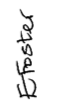 